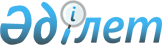 Тимирязев ауданының аумағында сайлаушылармен кездесу өткізу үшін үй-жайларды және үгіттік баспа материалдарын орналастыру үшін орындарды анықтау туралы
					
			Күшін жойған
			
			
		
					Солтүстік Қазақстан облысы Тимирязев аудандық әкімдігінің 2010 жылғы 29 қыркүйектегі N 180 қаулысы. Солтүстік Қазақстан облысының Әділет департаментінде 2010 жылғы 14 қазанда N 13-12-115 тіркелді. Күші жойылды - Солтүстік Қазақстан облысы Тимирязев ауданының әкімдігінің 2010 жылғы 03 қарашада N 203 Қаулысымен      Ескерту. Күші жойылды - Солтүстік Қазақстан облысы Тимирязев ауданының әкімдігінің 2010.11.03 N 203 Қаулысымен

      «Қазақстан Республикасындағы сайлау туралы» Қазақстан Республикасының 1995 жылғы 28 қыркүйектегі № 2464 Конституциялық Заңының 28-бабының 4, 6-тармақтарымен сәйкес аудан әкімдігі ҚАУЛЫ ЕТЕДІ:



      1. Тимирязев ауданының аумағында № 11 сайлау округі бойынша кеткен депутаттың орнына аудандық мәслихаттың депутаттығына кандидаттардың үгіттік баспа материалдарын орналастыру үшін 1 қосымшаға сәйкес орындарды анықтау.



      2. № 11 сайлау округі бойынша кеткен депутаттың орнына аудандық мәслихат депутаттығына кандидаттар сайлаушылармен кездесу өткізу үшін 2-қосымшаға сәйкес үй-жайды анықтау.



      3. Осы қаулының орындалуын бақылау аудан әкімінің аппарат басшысы Е.В. Худяковқа жүктелсін.



      4. Осы қаулы алғаш рет ресми жарияланған күннен бастап қолданысқа енгізіледі.      Аудан әкімі                                Қ. Қасенов      «КЕЛІСІЛГЕН»:

      Тимирязев аудандық сайлау

      комиссиясының төрағасы                     Г.Г. Бутыч

Аудан әкімдігінің

2010 жылғы 29 қыркүйектегі

№ 180 қаулысына 1-қосымша № 11 сайлау округі бойынша кеткен депутаттың орнына аудандық мәслихаттың депутаттығына кандидаттардың үгіттік баспа материалдарын орналастыру үшін орындардың тізбесі

Аудан әкімдігінің

2010 жылғы 29 қыркүйектегі

№ 180 қаулысына 2-қосымша № 11 сайлау округі бойынша кеткен депутаттың орнына аудандық мәслихаттың депутаттығына кандидаттар сайлаушылармен кездесу өткізу үшін үй-жайлардың тізбесі
					© 2012. Қазақстан Республикасы Әділет министрлігінің «Қазақстан Республикасының Заңнама және құқықтық ақпарат институты» ШЖҚ РМК
				Елді мекеннің атауыОрналасу орныТимирязев селосыТимирязев селолық округ әкімі аппаратының ғимараты маңы аумағындағы ақпараттық стенд, Букетова көшесі, 25Тимирязев селосыСәбит Мұқанов атындағы Тимирязев жалпы білімді мектеп-гимназиясының ғимараты маңы аумағындағы ақпараттық стенд, Букетова көшесі, 23Тимирязев селосыТимирязев қазақ мектеп-интернатының ғимараты маңы аумағындағы ақпараттық стенд, Жұмабаев көшесі, 10Тимирязев селосыТимирязев аудандық Мәдениет үйінің ғимараты маңы аумағындағы ақпараттық стенд, Жеңіс көшесі, 11Елді мекеннің атауыКездесулер өтетін орныТимирязев селосыСәбит Мұқанов атындағы Тимирязев жалпы білімді мектеп-гимназиясы, Букетова көшесі, 23Тимирязев селосыТимирязев қазақ мектеп-интернаты, Жұмабаев көшесі, 10Тимирязев селосыТимирязев аудандық Мәдениет үйі, Жеңіс көшесі, 11